Asociación Costarricense de Acuariofilia Marina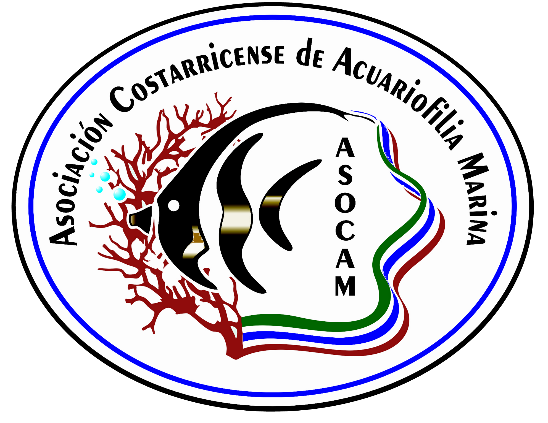 Nombre Completo:                                         Teléfonos:___________________________                 _______________________Nacionalidad:                                                 Dirección, Provincia___________________________                 _______________________Cédula:                                                            E-mail:___________________________                  _______________________Ocupación:                                                      Fecha de Inscripción___________________________                  _______________________Documentación Adjunta                                      Foto Tamaño Pasaporte                                      Fotocopia Cédula ambos lados                                                     Solicitud Dirigida a la Junta DirectivaSeñores Junta Directiva, creyendo reunir las cualidades expuestas en los Estatutos e informado de los contenidos y cuotas, SOLICITO ser miembro de ASOCAM.Cuota Inicial: ¢10.000Monto de Cuota: ¢ 3.000Pago de Cuota:                FIRMA: ________________________           ¡Este espacio está reservado para que nos haga saber que espera de ASOCAM, sus comentarios y observaciones son muy valiosos para nosotros!________________________________________________________________________________________________________________________________________________________________________________________________Espacio exclusivo para ASOCAMLas solicitudes de ingreso, en conjunto de los requisitos presentados, serán remitidas a la Junta Directiva para la evaluación de incorporación a ASOCAM como condición de asociado y se tomará nota en el libro de registro de asociados.En el caso de denegación, que solo podrá tener lugar bien cuando no se cumplan las condiciones previstas en los Estatutos, o bien cuando la Junta Directiva así lo estime en beneficio del funcionamiento interno de la Asociación, podrá recurrirse el acuerdo denegatorio ante la Asamblea General.                                              ____________________Comisión Administrativa